Domingo de Ramos A - Catequesis preparatoria para niños: preparemos la Participación en la Procesión de RamosRecursos adicionales para la prepración¿Cómo acoger la Palabra de Dios?

Falta un dedo: Celebrarla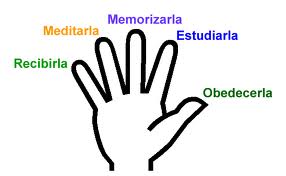 Preparación a la Procesión de Ramos(Breve introducción para ayudar los niños a encontrar su lugar espiritual en la procesión. Pensamos que en este día los niños han de participar en la celebración de Ramos aunque su duración sea algo larga).Les voy a contar de un muchacho que vivía en tiempos de Jesús. Por curiosidad se había metido una vez en la sala de reuniones de los fariseos escondiéndose debajo del sillón más grande. Lo que escuchaba no le gustó nada. Estaban hablando de Jesús de Nazaret. Uno dijo: " Si viene Jesús a Jerusalén para la fiesta lo vamos a eliminar.  Todos lo siguen y no  nos prestan atención a nosotros". "De acuerdo, de acuerdo, hay que matarlo", dijeron los demás. Después de haberse puesto de acuerdo todos, se retiraron de la sala. Misha, así se llamaba el muchacho, se puso a pensar: "Yo sé que Jesús es bueno porque ayuda a los enfermos y ama a los niños.  ¿Pero cómo puede un muchacho como yo ayudarlo cuando vienen contra él con soldados y armas? Ya lo sé, lo voy a avisar". En efecto, el día siguiente la gente se pasaba la voz que Jesús se estaba acercando a Jerusalén. Tan rápidamente que podía le corrió al encuentro. Al primer apóstol lo aferró del manto y le dijo: "Señor, señor, quieren matar a Jesús. Hay que avisarlo". El apóstol lo miró con cara triste y le dijo: "Jesús lo sabe y él quiere entrar a Jerusalén y no lo hemos podido convencer de lo contrario. Pedro se la ha pedido especialmente y le ha rechazado".  Misha se preguntó a sí mismo: "¿Qué más puedo hacer? Yo no puedo parar a los soldados y a la gente grande. Pero ya sé lo que puedo hacer. Puedo mostrar a Jesús que lo quiero. Por eso voy acompañarlo pase lo que pase. Reunió a sus amigos y les dijo: "Vamos a acompañar a Jesús". Junto que la gente grande los muchachos voceaban: "Bendito el que viene en nombre de Dios. Hosanna". Cuando se acercaron los fariseos los muchachos se pusieron a gritar con más fuerza aún.Ahora nosotros vamos a acompañar a Jesús en la procesión de Ramos. También nosotros queremos mostrarle que lo queremos mucho. Por eso vamos a cantar con fuerte voz y mostraremos a todo el mundo que Jesús es más importante que todo lo demás.(Esta historia se puede contar también cómo preparación a la Eucaristía porque en la liturgia de la palabra se proclama la pasión del Señor).Vea también:Si las rocas gritaranRespondió: «Os digo que si éstos se callan gritarán las piedras.

A medida que avanzaba, la gente se aglomeraba al lado del camino y comenzaron a alabar a Jesús diciendo: "¡Bendito el Rey que viene en el nombre del Señor! ¡Paz en el cielo y gloria en las alturas! Estaban creando mucho alboroto y algunos de los líderes religiosos se molestaron. Le pidieron a Jesús que acallara a sus seguidores. Jesús les respondió: "Les aseguro que si ellos se callan, las piedras gritarán."

Me pregunto, ¿si estas rocas pudieran gritar en esta mañana, qué dirían? Una podría contar de cómo un pequeño pastor llamado David usó una piedra pequeña para matar a un gigante para demostrar que podemos llegar a hacer cualquier cosa cuando Dios está con nosotros.

Otra podría decirnos cómo el profeta Elías usó piedras para hacer un altar a Dios. El altar fue usado para probar, mediante un sacrificio ofrecido, que Dios es el único verdadero Dios.

Esta roca podría contarnos cómo Salomón usó rocas para construir un templo precioso para que la gente adorara a Dios.

Aún más, otra de las rocas podría recordarnos que Jesús contó una historia una vez sobre un hombre sabio que construyó su casa sobre una roca. Cuando vinieron las tormentas, la casa en la roca se mantuvo firme.

Pero también una persona puede ser roca. Cuando Pedro respondió a la pregunta de Jesús acerca de quién creían que era, diciendo: "Tu eres el Cristo, el Hijo de Dios vivo". Jesús le contestó: "Tú eres Pedro y sobre esta piedra edificaré mi Iglesia". ¿Quién es hoy esta piedra, el sucesor de Pedro? ¡El Papa!

Sí, estas piedras podrían tener muchas historias que contarnos, pero no le permitiremos que lo hagan. Tú y yo fuimos creados para alabar y adorar a nuestro Dios y mientras lo hagamos no habrá necesidad de que estas rocas griten.

Querido Señor, sabemos que tu prefieres escucharnos alabarte que escuchar un concierto de rocas. Así que Señor, ¡exaltamos tu nombre en lo alto! Amén.Otras alternativas para el Domingo de Ramos-          Cierta comunidad tiene la costumbre de entregar a los niños el día de Ramos una cruz de madera con su cadenita. La llevan durante toda la semana como quien quiere dar testimonio de que ama a Jesús.  La devuelven el Domingo de Pascua cuando cada niño recibe una flor que coloca ante el signo de la Resurrección (figura  o pintura de Jesús resucitado, una cruz vacía con solo una sábana, el cirio pascual, etc.).-          Todos los niños reciben su ramo y lo llevan en la mano durante la celebración. Luego colocan este ramo en la cruz de su cuarto como signo que les acompañará durante todo el año.